PROGRAMME DES COCCINELLES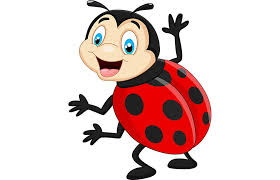 LANGUE ARABEORALSaluer (السلام عليكم)Répondre à une salutation (وعليكم السلام)Dire son nom (أنا ... / اسمي ...)Dire le nom de (sa maîtresse, son copain, sa copine...)Citer certains objets de classe, certains animaux, fruits, légumes ...(قلم، مقص، دُبٌ، طماطم، موز ...)Comprendre et appliquer des consignes de classe(اجلس، اكتب، لوِن، ارْسم ...)Remercier (شكراً)...PHONIE-GRAPHIE DE L’ALPHABET ARABERepérage auditif du son qui correspond à une lettrePrononciation du son repéréRepérage visuel de la graphie qui correspond à une lettreAssociation des points pour former les graphies des lettresTravail sur le mouvement de la main (écrire de droite à gauche)LEXIQUERépéter :Des noms des membres de la famille (ماما / بابا)Des noms des parties du corps humain (فم ، يد، أنف، عين، قدم، ساق ...) Des noms des animaux (دب، ديك، بقرة، حصان ...)Des noms des légumes et fruits (طماطم، موز، عنب ...)ACTIVITÉS LUDIQUESComptinesColoriageDessin...